Kære Tirsdagshold, her kommer information om jeres kommende forestillinger og øveweekenden op til. Forestillingerne ermandag den 25. april kl. 19.00 (premiere)Og tirsdag den 26. april kl. 19.00 +Øveweekenden er den 23. & 24. april kl. 10.-16.00Vi mødes hvor vi plejer på Baunebjergscenen, Humlebæk udskoling, Baunebjergvej 401ØveweekendLørdag og søndag den 23. og 24. april: Vi mødes kl. 10.00 på scenen og øver alt materiale igennem til forestillingen. Vi arbejder frem til kl. 16.00 og holder frokostpause undervejs, så husk madpakke begge dage. Det er meget vigtigt at alle kommer! Skriv til underviseren hvis du er forsinket, eller har udfordringer ift tidspunktet. Forestillinger Mandag den 25. mødes vi til normal tid kl. 16.15, og øver de sidste ting frem til forestillingen som starter kl. 19.00. Ragnarock giver premierepizza fra La Strada, men tag gerne en lille snack med, og en vandflaske. Tirsdag den 26. mødes vi kl. 17.00, denne dag skal man have aftensmad med selv. Forestillingen er kl. 19.00, bagefter hjælper alle med at rydde scenografien i kælderen. Som sædvanlig skal man give underviserne besked hvis man er forhindret, men vi håber virkelig at alle kan deltage i både weekend og forestillinger.Medbring kostumer til weekenden, og sorte sokker- med mindre andet fodtøj er aftalt med underviserne. Sodavand/juice kan købes for 5 kr. De bedste hilsner, Alvilda, Sofia & SarahMusikteatergruppen Ragnarock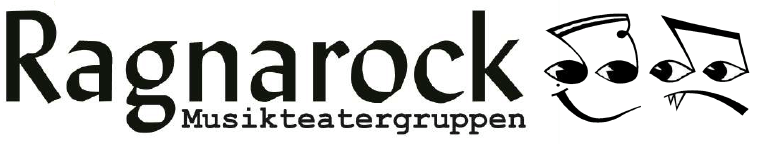 De resterende mødegange efter jeres forestilling er: Tirsdag 3. majHygge og ragnalege indtil vi skal se mandagsholdets forestilling kl. 19.00 Dette er en lang mødegang, så alle skal tage madpakke med som vi spiser sammen inden vi ser forestillingen. Tirsdag den 10. majVi mødes til normal tid 16.15-18.15. Dette er holdets sidste mødegang, hvor vi også ser video af forestillingen. Resten af tiden bruger vi på hygge og ragnalege. 